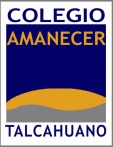 Rubrica de evaluación Construcción de un juego típico Chileno Rubrica de evaluación Construcción de un juego típico Chileno Nota:Asignatura:Educación Artística. Curso1º a 6º básico  Nota:Profesor: Fecha de evaluación21-09-2020Puntaje:/28Alumno:Objetivos de AprendizajeObjetivos de AprendizajeObjetivos de AprendizajeObjetivos de AprendizajeConocer y crear juego típico chileno. Conocer y crear juego típico chileno. Conocer y crear juego típico chileno. Conocer y crear juego típico chileno. Desarrollar la creatividad.Desarrollar la creatividad.Desarrollar la creatividad.Desarrollar la creatividad.Indicadores de evaluación Puntaje de cada indicador Puntaje obtenido. Alumno realiza desafío según instrucciones indicadas.4Alumno utiliza materiales indicados por el profesor. 4Alumno presenta fotografías o videos de la actividad realizada. 4Alumno menciona o escribe un comentario del resultado de la actividad. 4Alumno cumple objetivo planteado en la actividad.4Alumno entrega actividad (fotografías o videos) mostrando el paso a paso  de forma ordenada, limpia y con terminaciones finalizadas. 4Alumno entrega actividad en la fecha indicada (21 de septiembre) 4Puntaje total 28